MJC Men’s’ Club &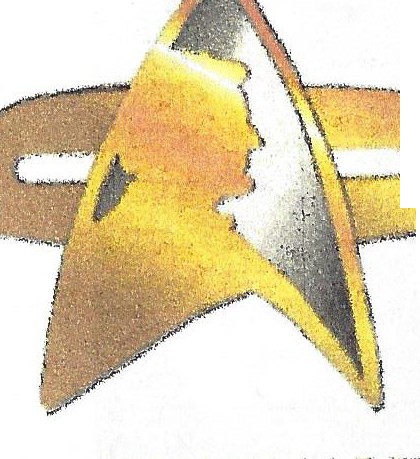 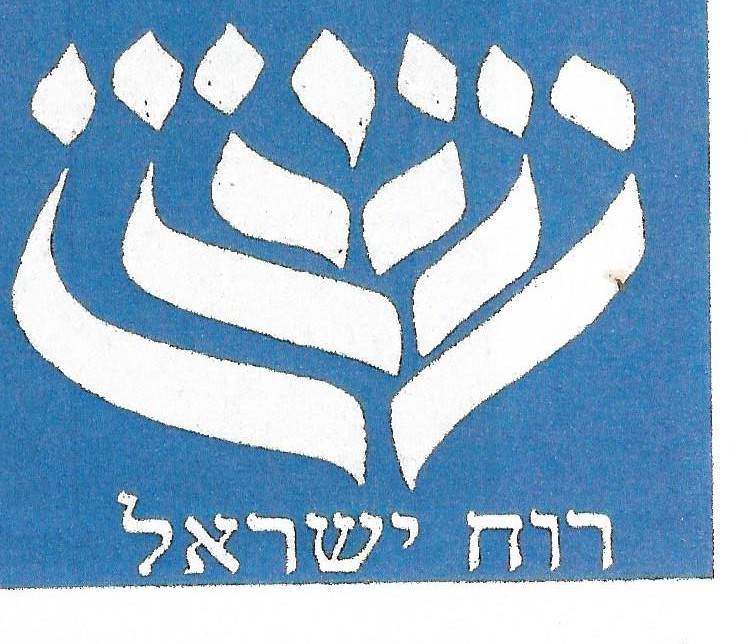 USS Abraham Lincoln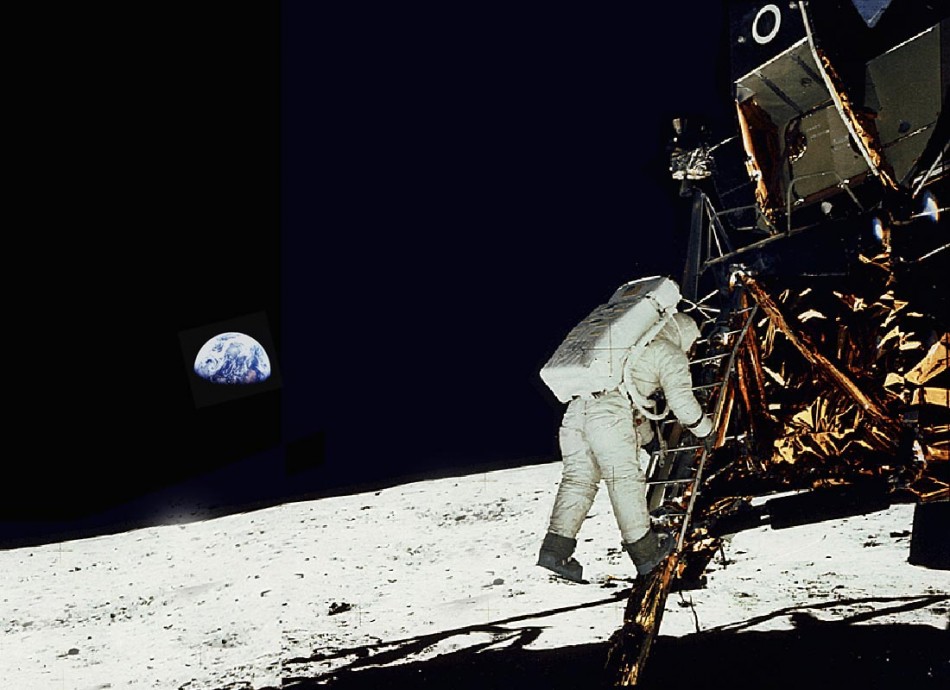 Celebrate the 50th Anniversary of the APOLLO 11 Moon LandingJune 23, 2018 from 10 am - 6 pmKEYNOTE GUEST: Joe Lennox - Collector & Expert on NASA & Space Memorabilia (sponsored by Michael Specht – Supervisor Town of Ramapo)Activities Include: Panels w/ Q & A, Videos, Guests, and RafflesAdvance tickets: $15 Adult / $10 Children under 13 (At Door $20/$15)RSVP: Keith Shikowitz at starbase63@aol.com (in subject put MJC APOLLO 11 EVENT) or call the MJC Office at: (845) 357-2430 Make Checks Payable to: MJC Men’s Club  - Address:  Montebello Jewish Center 34 Montebello Road, Montebello NY 10901 Refreshments will be available for purchase: Hamburgers, Hot Dogs, Soda (Chips, Salad and Condiments included)PLEASE DO NOT BRING IN ANY OUTSIDE FOOD